Safeguarding Incident or Concern Report Form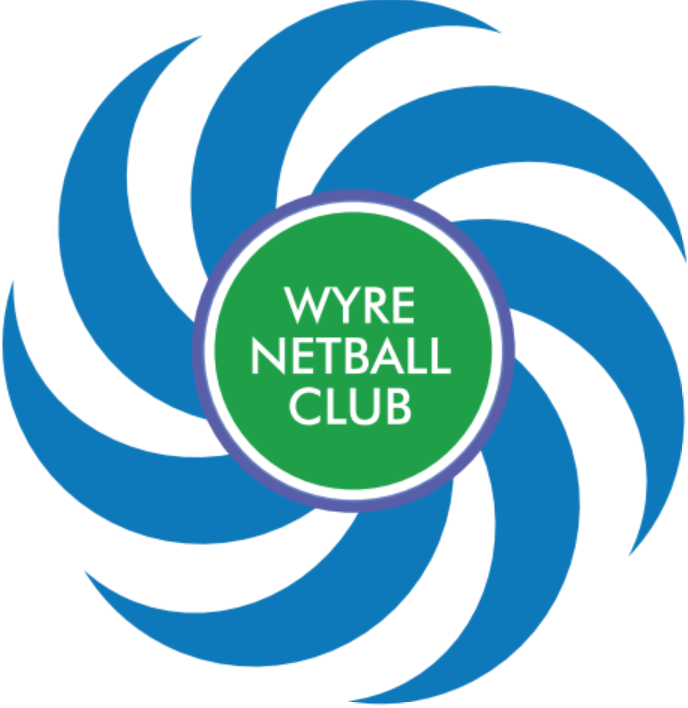 Thank you for completing this form.Please send it to England Netball’s Lead Child Protection Officer at England Netball Head Office:  email: besafe@englandnetball.co.uk, or Post:  England Netball, SportPark, 3 Oakwood Drive, Loughborough LE11 3QFYour Contact Information (this will be kept confidentially)Your Contact Information (this will be kept confidentially)Your Contact Information (this will be kept confidentially)Your Contact Information (this will be kept confidentially)Your first nameYour SurnameYour AddressYour AddressDaytime/Mobile numberEmail AddressAffiliation Number as on ENgageAffiliation Number as on ENgageClub / League Name, or otherYour position /role in netballClub Chair’s NameClub Chair’s NameYoung Person’s DetailsYoung Person’s DetailsYoung Person’s DetailsYoung Person’s DetailsFirst NameSurnameDate of Birth/AgeDate of Birth/AgeMale/FemaleEthnic Origin if known-drop down listProtected Characteristics (drop list)Protected Characteristics (drop list)Male FemaleIf the young person has a disability, please give detailsIf the young person has a disability, please give detailsIf the young person has a disability, please give detailsIf the young person has a disability, please give detailsName of School (if known)Contact at School (if known)Tel No of School (if known)Tel No of School (if known)Have the Parents/Carers been advised of the incident:   YES     NO    -  If Yes, please provide details of what has been said, and the response givenHave the Parents/Carers been advised of the incident:   YES     NO    -  If Yes, please provide details of what has been said, and the response givenHave the Parents/Carers been advised of the incident:   YES     NO    -  If Yes, please provide details of what has been said, and the response givenHave the Parents/Carers been advised of the incident:   YES     NO    -  If Yes, please provide details of what has been said, and the response givenFirst Name of Parents/CarersSurname of Parents/CarersHome addressHome addressParents/ Carers Tel NoParents/Carers Email addressAny other informationAny other informationAre you reporting your own concerns or responding to concerns raised by someone elseAre you reporting your own concerns or responding to concerns raised by someone elseAre you reporting your own concerns or responding to concerns raised by someone elseAre you reporting your own concerns or responding to concerns raised by someone elseReporting my own concerns           I am responding to someone else’s concerns  Reporting my own concerns           I am responding to someone else’s concerns  Reporting my own concerns           I am responding to someone else’s concerns  Reporting my own concerns           I am responding to someone else’s concerns  If you are responding to someone else’s concerns, please provide their contact informationIf you are responding to someone else’s concerns, please provide their contact informationIf you are responding to someone else’s concerns, please provide their contact informationIf you are responding to someone else’s concerns, please provide their contact informationPerson’s first namePerson’s SurnameAddressAddressTel NoEmail AddressRole in netball & Affiliation No (if known)Role in netball & Affiliation No (if known)Incident/Concern Information Incident/Concern Information Incident/Concern Information Incident/Concern Information Date of IncidentTime(s) of IncidentPlace of IncidentPlace of IncidentIncident/Concern – please provide relevant information, what was noticed, what was done or said, by who, please include description of any injuries and other relevant informationIncident/Concern – please provide relevant information, what was noticed, what was done or said, by who, please include description of any injuries and other relevant informationIncident/Concern – please provide relevant information, what was noticed, what was done or said, by who, please include description of any injuries and other relevant informationWas Social Media involved (drop list)Incident/Concern – please provide relevant information, what was noticed, what was done or said, by who, please include description of any injuries and other relevant informationIncident/Concern – please provide relevant information, what was noticed, what was done or said, by who, please include description of any injuries and other relevant informationIncident/Concern – please provide relevant information, what was noticed, what was done or said, by who, please include description of any injuries and other relevant informationIs your concern fact   opinion   or hearsay Is your concern fact   opinion   or hearsay Is your concern fact   opinion   or hearsay Is your concern fact   opinion   or hearsay Incident Information – details of person whose behaviour you have concerns aboutIncident Information – details of person whose behaviour you have concerns aboutIncident Information – details of person whose behaviour you have concerns aboutIncident Information – details of person whose behaviour you have concerns aboutFirst Name SurnameAddressAddressDate of Birth/AgeContact NumberEmail addressEmail addressClub Name & affiliation no if knownRole(s) within Netball, or relationship to the young personRole(s) within Netball, or relationship to the young personRole(s) within Netball, or relationship to the young personYoung person’s account of the incidentYoung person’s account of the incidentYoung person’s account of the incidentYoung person’s account of the incidentPlease provide any witnesses accounts of the incidentPlease provide any witnesses accounts of the incidentPlease provide any witnesses accounts of the incidentPlease provide any witnesses accounts of the incidentPlease provide witness(es) contact informationPlease provide witness(es) contact informationPlease provide witness(es) contact informationPlease provide witness(es) contact informationFirst Name SurnameAddressAddressDate of Birth/AgeContact NumberEmail addressEmail addressClub NamePosition(s) within netball, or Relationship to the Young PersonPosition(s) within netball, or Relationship to the Young PersonPosition(s) within netball, or Relationship to the Young PersonHas the incident been reported to any external agencies? YES     NO   – if yes, please give detailsHas the incident been reported to any external agencies? YES     NO   – if yes, please give detailsHas the incident been reported to any external agencies? YES     NO   – if yes, please give detailsHas the incident been reported to any external agencies? YES     NO   – if yes, please give detailsName of organisation/agencyContact PersonContact detailsContact detailsDate of ReportAgreed action or Advice Given by external agencyAgreed action or Advice Given by external agencyAgreed action or Advice Given by external agencyPrint nameYour SignatureDate